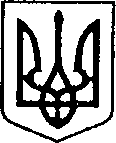 УКРАЇНАЧЕРНІГІВСЬКА ОБЛАСТЬН І Ж И Н С Ь К А    М І С Ь К А    Р А Д АВ И К О Н А В Ч И Й    К О М І Т Е ТР І Ш Е Н Н Явід 11 травня 2018 р.		      м. Ніжин		                               № 150Про розгляд матеріалів опікунської ради         Відповідно до статей 34, 42, 52, 53, 59, 73 Закону України “Про місцеве самоврядування в Україні”, Регламенту виконавчого комітету Ніжинської міської ради Чернігівської області VІІ скликання, затвердженого рішенням виконавчого комітету Ніжинської міської ради від 11.08.2016 р. №220, протоколу засідання опікунської ради від 23.04.2018 та розглянувши заяви громадян, виконавчий комітет міської ради вирішив:1.На підставі статей 60, 63 Цивільного кодексу України затвердити:1.1. Подання органу опіки та піклування про те, що ПІП, (14.11.1954 р. н.,) можливо призначити опікуном над ПІП, (12.02.1978 р. н.), у разі визнання її недієздатною.1.2.Подання органу опіки та піклування про те, що ПІП, (20.10.1935 р. н.,) можливо призначити опікуном над ПІП, (25.02.1964 р. н.), у разі визнання його недієздатним.2.На підставі пунктів 2,3 статті 41, пункту 3 статті 67,  пункту 3 статті 71 Цивільного кодексу України, пункту 4.7 Правил опіки та піклування дозволити:2.1.ПІП, (27.01.1958 р. н.,) від імені недієздатної особи ПІП, (31.10.1983 р. н.,)  опікуном якої вона є відповідно до рішення Ніжинського міськрайонного суду від (конфіденційна інформація), продати легковий автомобіль марки (конфіденційна інформація) модель (конфіденційна інформація), колір зелений, що належить їй відповідно до свідоцтва про реєстрацію транспортного засобу  та підписати договір купівлі-продажу. Права та інтереси недієздатної не порушуються, оскільки кошти будуть використані на її лікування.2.2. ПІП, (18.12.1962 р. н.,) від імені недієздатної особи ПІП, (29.12.1952 р. н.,) опікуном якого вона є відповідно до рішення Ніжинського міськрайонного суду від (конфіденційна інформація), продати 1/2 частину квартири (конфіденційна інформація) у м. Ніжині та підписати договір купівлі-продажу. Права та інтереси недієздатного не порушуються, оскільки кошти будуть використані на його лікування.3. На підставі ст.78 Цивільного кодексу України призначити ПІП, (16.09.1994 р. н.,) помічником ПІП, (18.05.1932 р. н.,)  для допомоги у здійсненні її прав та виконання обов'язків.4.  Начальнику служби у справах дітей Рацин Н.Б. забезпечити оприлюднення даного рішення на офіційному сайті міської ради протягом 5 робочих днів з дня його прийняття.5. Контроль за виконанням рішення покласти на заступника міського                                                                                                                          голови з питань діяльності виконавчих органів ради Алєксєєнка І.В.Міський голова                                                                              А.В.  Лінник